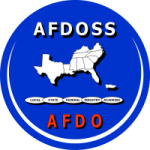 2018 FDA Central Region  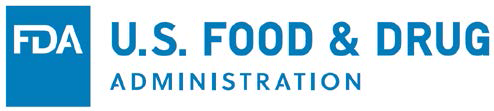 Retail Food Protection Seminar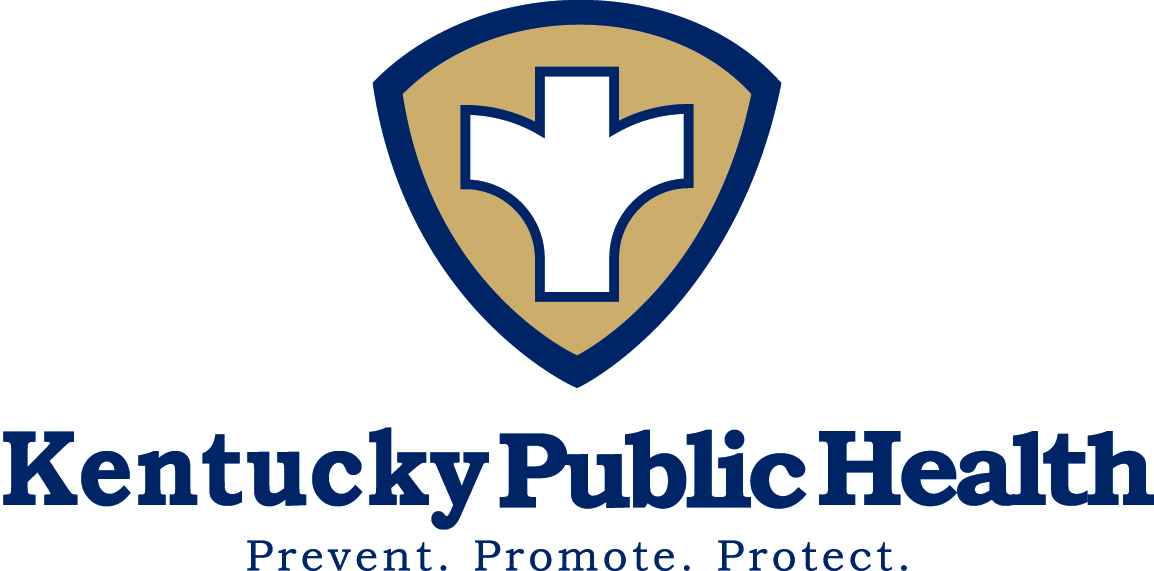 August 28-30, 2018The Brown Hotel, Louisville, KYMonday, August 27th 2018 FDA Central Region Retail Food Protection SeminarMonday, August 27th 2018 FDA Central Region Retail Food Protection SeminarMonday, August 27th 2018 FDA Central Region Retail Food Protection Seminar12:30 – 4:30 pmREGISTRATIONCrystal Ballroom Foyer – 3rd floorREGISTRATIONCrystal Ballroom Foyer – 3rd floorTuesday, August 28th 
2018 FDA Central Region Retail Food Protection SeminarTuesday, August 28th 
2018 FDA Central Region Retail Food Protection SeminarTuesday, August 28th 
2018 FDA Central Region Retail Food Protection Seminar7:15 –REGISTRATION & NETWORKINGCrystal Ballroom Foyer – 3rd floorREGISTRATION & NETWORKINGCrystal Ballroom Foyer – 3rd floor8:00 amREGISTRATION & NETWORKINGCrystal Ballroom Foyer – 3rd floorREGISTRATION & NETWORKINGCrystal Ballroom Foyer – 3rd floor8:00 –8:25 amWelcomeVincent James, Chief of Community Building, Louisville Metro GovernmentCrystal Ballroom – 3rd floorWelcomeVincent James, Chief of Community Building, Louisville Metro GovernmentCrystal Ballroom – 3rd floor8:30 – 8:FDA WelcomeChris Smith, FDA Office of State Cooperative ProgramsFDA WelcomeChris Smith, FDA Office of State Cooperative Programs8:55 amFDA WelcomeChris Smith, FDA Office of State Cooperative ProgramsFDA WelcomeChris Smith, FDA Office of State Cooperative Programs9:00 –10:00 amCFSAN Yearly Update: 2017 Food Code; CFP UpdateRobert Sudler, Jr., FDACFSAN Yearly Update: 2017 Food Code; CFP UpdateRobert Sudler, Jr., FDA10:00 –BREAKBREAK10:30 amBREAKBREAK10:30 –  Office of Partnerships UpdateMaribeth Niesen, FDAOffice of Partnerships UpdateMaribeth Niesen, FDA10:50 amOffice of Partnerships UpdateMaribeth Niesen, FDAOffice of Partnerships UpdateMaribeth Niesen, FDA11:00 –11: 15 amAFDOMichael Turner, AFDOAFDOMichael Turner, AFDO11:20 –11:45 amOffice of Training, Education and Development UpdatesKimberly Destromp, FDAOffice of Training, Education and Development UpdatesKimberly Destromp, FDA11:45 –LUNCHBluegrass Room – 2nd floorLUNCHBluegrass Room – 2nd floor1:00 pmLUNCHBluegrass Room – 2nd floorLUNCHBluegrass Room – 2nd floor1:00 –Tracking Standardization DataCarrie Pohjola, EH Technical Specialist-Wisconsin Dept. of Ag., Trade and Consumer ProtectionTracking Standardization DataCarrie Pohjola, EH Technical Specialist-Wisconsin Dept. of Ag., Trade and Consumer Protection1:50 pmTracking Standardization DataCarrie Pohjola, EH Technical Specialist-Wisconsin Dept. of Ag., Trade and Consumer ProtectionTracking Standardization DataCarrie Pohjola, EH Technical Specialist-Wisconsin Dept. of Ag., Trade and Consumer Protection2:00 –    Menu Nutritional LabelingFelicia Billingslea, Director, FDA Division of Food Labeling and StandardsMenu Nutritional LabelingFelicia Billingslea, Director, FDA Division of Food Labeling and Standards  2:50 pmMenu Nutritional LabelingFelicia Billingslea, Director, FDA Division of Food Labeling and StandardsMenu Nutritional LabelingFelicia Billingslea, Director, FDA Division of Food Labeling and Standards3:00 –BREAKBREAK3:30 pmBREAKBREAK3:30 –CharcuterieDr. Gregg Rentfrow, University of KentuckyCharcuterieDr. Gregg Rentfrow, University of Kentucky4:30 pmCharcuterieDr. Gregg Rentfrow, University of KentuckyCharcuterieDr. Gregg Rentfrow, University of Kentucky5:00 –6:00 pmRECEPTIONEntertainment – Whiskey Bent Valley BoysRooftop Garden – 16th floorRECEPTIONEntertainment – Whiskey Bent Valley BoysRooftop Garden – 16th floorWednesday, August 29th 
2018 FDA Central Region Retail Food Protection SeminarWednesday, August 29th 
2018 FDA Central Region Retail Food Protection SeminarWednesday, August 29th 
2018 FDA Central Region Retail Food Protection SeminarWednesday, August 29th 
2018 FDA Central Region Retail Food Protection Seminar7:15 – 8:00 amREGISTRATION & NETWORKING
Crystal Ballroom Foyer – 3rd floorREGISTRATION & NETWORKING
Crystal Ballroom Foyer – 3rd floorREGISTRATION & NETWORKING
Crystal Ballroom Foyer – 3rd floor8:00 – 8:10 amWelcome &  Announcements
Matt Colson, AFDOSS Vice-President
Crystal Ballroom – 3rd floorWelcome &  Announcements
Matt Colson, AFDOSS Vice-President
Crystal Ballroom – 3rd floorWelcome &  Announcements
Matt Colson, AFDOSS Vice-President
Crystal Ballroom – 3rd floor8:10 – 9:00 amActive Managerial Control
Shannon McKeon, Senior Environmental Health Specialist, Fairfax County Health Dept.Crystal Ballroom – 3rd floorActive Managerial Control
Shannon McKeon, Senior Environmental Health Specialist, Fairfax County Health Dept.Crystal Ballroom – 3rd floorActive Managerial Control
Shannon McKeon, Senior Environmental Health Specialist, Fairfax County Health Dept.Crystal Ballroom – 3rd floor9:10 – 9: 35 amNACCHOFunding for Local Health Departments in Retail Food Program StandardsAmy ChangMentor/ Mentee ProgramRobert Sudler, FDA
Crystal Ballroom – 3rd floorNACCHOFunding for Local Health Departments in Retail Food Program StandardsAmy ChangMentor/ Mentee ProgramRobert Sudler, FDA
Crystal Ballroom – 3rd floorNACCHOFunding for Local Health Departments in Retail Food Program StandardsAmy ChangMentor/ Mentee ProgramRobert Sudler, FDA
Crystal Ballroom – 3rd floor9:35 –10:00 amNACCHOFunding for Local Health Departments in Retail Food Program StandardsAmy ChangMentor/ Mentee ProgramRobert Sudler, FDA
Crystal Ballroom – 3rd floorNACCHOFunding for Local Health Departments in Retail Food Program StandardsAmy ChangMentor/ Mentee ProgramRobert Sudler, FDA
Crystal Ballroom – 3rd floorNACCHOFunding for Local Health Departments in Retail Food Program StandardsAmy ChangMentor/ Mentee ProgramRobert Sudler, FDA
Crystal Ballroom – 3rd floor10:00 – 10:30 amBREAKBREAKBREAK10:30 – 11:15 amOvercoming Challenges of HEP A OutbreakConnie Mendel, Deputy Director, Louisville Metro Health & WellnessRui Zhao, Communicable Diseases Epidemiologist, Louisville Metro Health & WellnessCrystal Ballroom – 3rd floorCrystal Ballroom – 3rd floor Overcoming Challenges of HEP A OutbreakConnie Mendel, Deputy Director, Louisville Metro Health & WellnessRui Zhao, Communicable Diseases Epidemiologist, Louisville Metro Health & WellnessCrystal Ballroom – 3rd floorCrystal Ballroom – 3rd floor Overcoming Challenges of HEP A OutbreakConnie Mendel, Deputy Director, Louisville Metro Health & WellnessRui Zhao, Communicable Diseases Epidemiologist, Louisville Metro Health & WellnessCrystal Ballroom – 3rd floorCrystal Ballroom – 3rd floor 11:15 – 12:45 pmLUNCHBluegrass Room – 2nd floorLUNCHBluegrass Room – 2nd floorLUNCHBluegrass Room – 2nd floor12:45 – 1:30 pmMotivational SpeakerDaro Mott, Chief of Performance Improvement, Louisville Metro GovernmentCrystal Ballroom – 3rd floorMotivational SpeakerDaro Mott, Chief of Performance Improvement, Louisville Metro GovernmentCrystal Ballroom – 3rd floorMotivational SpeakerDaro Mott, Chief of Performance Improvement, Louisville Metro GovernmentCrystal Ballroom – 3rd floor1:30 – 1:40 pmTEN MINUTE STRETCH BREAKTEN MINUTE STRETCH BREAKTEN MINUTE STRETCH BREAK1:40 – 2:30 pmFBI WMD Program Overview and Threats to the Food SectorMichael Russo, FBI Louisville DivisionChris Hubbuch,  FBI Louisville DivisionCrystal Ballroom – 3rd floorFBI WMD Program Overview and Threats to the Food SectorMichael Russo, FBI Louisville DivisionChris Hubbuch,  FBI Louisville DivisionCrystal Ballroom – 3rd floorFBI WMD Program Overview and Threats to the Food SectorMichael Russo, FBI Louisville DivisionChris Hubbuch,  FBI Louisville DivisionCrystal Ballroom – 3rd floor2:30 – 3:00 pmBREAKBREAKBREAK3:00 – 3:50 pmEnvironmental Sampling at Retail Food EstablishmentsMatt Colson, Chief, Bureau of Food InspectionFlorida Department of Agriculture and Consumer ServicesCrystal Ballroom – 3rd floorEnvironmental Sampling at Retail Food EstablishmentsMatt Colson, Chief, Bureau of Food InspectionFlorida Department of Agriculture and Consumer ServicesCrystal Ballroom – 3rd floorEnvironmental Sampling at Retail Food EstablishmentsMatt Colson, Chief, Bureau of Food InspectionFlorida Department of Agriculture and Consumer ServicesCrystal Ballroom – 3rd floor4:00 – 4:50 pmFood Code InterpretationsQuestions and AnswersGreg Abel, Retail Food Specialist, FDA Broadway A – 3rd floor4:00 – 4:50 pmKroger Temperature Monitoring SystemJeff Lanter, Sr. Food Safety Manager Shana Davis, Food Safety ManagerKrogerCrystal Ballroom – 3rd floorThursday, August 30th 
2018 FDA Central Region Retail Food Protection SeminarThursday, August 30th 
2018 FDA Central Region Retail Food Protection Seminar7:15 – 8:00 amREGISTRATION & NETWORKING
Crystal Ballroom Foyer – 3rd floor8:00 – 8:50 amTBD TBD, TBDTBD, TBDTITLES/EMPLOYERSCrystal Ballroom – 3rd floor9:00 – 9:50 am Keeping Food Out of the Landfill: Policy Ideas for States and LocalitiesKatie Sandson, Clinical Fellow, Harvard Law School Food Law & Policy ClinicCrystal Ballroom – 3rd floor9:50 – 10:20 amBREAK10:20 – 
11:20 amUse of Social Media for Foodborne Illness SurveillanceKara Sewalk, Boston Children’s HospitalCrystal Ballroom – 3rd floor11:30 – 12:00 pmBUSINESS MEETING / SEMINAR ADJOURNSBecky Gillis, Director, Kentucky Division of Public Health Protection and SafetyKris Moore, Retail Food Specialist, FDA